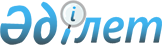 Об организации и финансировании общественных работ в Каргалинском районе
					
			Утративший силу
			
			
		
					Постановление акимата Каргалинского района Актюбинской области от 22 января 2013 года № 18. Зарегистрировано Департаментом юстиции Актюбинской области 15 февраля 2013 года № 3535. Утратило силу - (письмо руководителя аппарата акима Каргалинского района Актюбинской области от 15 апреля 2014 года № 04-8/1708)      Сноска. Утратило силу - (письмо руководителя аппарата акима Каргалинского района Актюбинской области от 15.04.2014 № 04-8/1708).

      В соответствии со статьей 31 Закона Республики Казахстан от 23 января 2001 года № 148 "О местном государственном управлении и самоуправлении в Республике Казахстан", статьями 7, 20 Закона Республики Казахстан от 23 января 2001 года № 149 "О занятости населения" и Правилами организации и финансирования общественных работ, утвержденными постановлением Правительства Республики Казахстан от 19 июня 2001 года № 836 "О мерах по реализации Закона Республики Казахстан от 23 января 2001 года "О занятости населения" акимат Каргалинского района ПОСТАНОВЛЯЕТ:

      1. Утвердить перечень предприятий, организаций и учреждений осуществляющих общественные работы, виды, объемы общественных работ на 2013 год и размер оплаты труда безработных, участвующих в общественных работах, в размере минимальной заработной платы в месяц за счет средств районного бюджета согласно приложению.

      2. Государственному учреждению "Каргалинский районный отдел занятости и социальных программ" (У. Берденова) для организации общественных работ направлять безработных на общественные работы в пределах районного бюджета.

      3. Контроль за выполнением настоящего постановления возложить на заместителя акима района Тынымгереева И.

      4. Настоящее постановление вводится в действие по истечении десяти календарных дней после дня его первого официального опубликования.

 перечень предприятий, организаций и учреждений
осуществляющих общественные работы, виды, объемы
общественных работ на 2013 год и размер оплаты
труда безработных, участвующих в общественных
работах, в размере минимальной заработной платы в месяц
за счет средств районного бюджета
					© 2012. РГП на ПХВ «Институт законодательства и правовой информации Республики Казахстан» Министерства юстиции Республики Казахстан
				Аким района

М. Ибрашов

ПРИЛОЖЕНИЕ
к постановлению акимата района
№ 18 от 22.01.2013 года№

Наимено

вание

организа

ции и

предприя

тии

Виды

общественных

работ

/проекты/

Объем ра

бот по

догово

рам на 1

чел. /прог

ноз/ /тенге/

По плану

По плану

Источни

ки

финанси

рования

№

Наимено

вание

организа

ции и

предприя

тии

Виды

общественных

работ

/проекты/

Объем ра

бот по

догово

рам на 1

чел. /прог

ноз/ /тенге/

Кол-во

рабочих

мест,

чел.

Предусмо

тренные

средства,

тыс.тенге

Источни

ки

финанси

рования

По району

18660

300

12000,0

Местный

бюджет

1

ГУ

"Аппарат

акима

Алимбетов

ского

сельского

округа"

Благоустрой

ство

18660

2

81,0

Местный

бюджет

1

ГУ

"Аппарат

акима

Алимбетов

ского

сельского

округа"

Перепись

18660

4

162,0

Местный

бюджет

1

ГУ

"Аппарат

акима

Алимбетов

ского

сельского

округа"

Жасыл ел

18660

5

195,0

Местный

бюджет

1

ГУ

"Аппарат

акима

Алимбетов

ского

сельского

округа"

Эколог

18660

8

324,0

Местный

бюджет

1

ГУ

"Аппарат

акима

Алимбетов

ского

сельского

округа"

Идентификация

сельско-

хозяйственных

животных

18660

2

81,0

Местный

бюджет

1

ГУ

"Аппарат

акима

Алимбетов

ского

сельского

округа"

Социальная

поддержка

18660

2

81,0

Местный

бюджет

2

ГУ

"Аппарат

акима

Ащылысай

ского

сельского

округа"

Благоустрой

ство

18660

2

81,0

Местный

бюджет

2

ГУ

"Аппарат

акима

Ащылысай

ского

сельского

округа"

Перепись

18660

4

162,0

Местный

бюджет

2

ГУ

"Аппарат

акима

Ащылысай

ского

сельского

округа"

Жасыл ел

18660

4

156,0

Местный

бюджет

2

ГУ

"Аппарат

акима

Ащылысай

ского

сельского

округа"

Эколог

18660

8

324,0

Местный

бюджет

2

ГУ

"Аппарат

акима

Ащылысай

ского

сельского

округа"

Идентификация

сельско-

хозяйственных

животных

18660

2

81,0

Местный

бюджет

2

ГУ

"Аппарат

акима

Ащылысай

ского

сельского

округа"

Социальная

поддержка

18660

2

81,0

Местный

бюджет

2

ГУ

"Аппарат

акима

Ащылысай

ского

сельского

округа"

Участие в

работе

дворовых

клубов для

подростков и

молодежи

18660

1

40,0

Местный

бюджет

3

ГУ

"Государ

ственный

архив

Каргалин

ского

района"

Технический

работник

18660

2

81,0

Местный

бюджет

4

ГУ

"Аппарат

акима

Бадамшин

ского

сельского

округа"

Благоустрой

ство

18660

4

162,0

Местный

бюджет

4

ГУ

"Аппарат

акима

Бадамшин

ского

сельского

округа"

Перепись

18660

8

324,0

Местный

бюджет

4

ГУ

"Аппарат

акима

Бадамшин

ского

сельского

округа"

Жасыл ел

18660

10

390,0

Местный

бюджет

4

ГУ

"Аппарат

акима

Бадамшин

ского

сельского

округа"

Эколог

18660

24

972,0

Местный

бюджет

4

ГУ

"Аппарат

акима

Бадамшин

ского

сельского

округа"

Идентификация

сельско-

хозяйственных

животных

18660

4

162,0

Местный

бюджет

4

ГУ

"Аппарат

акима

Бадамшин

ского

сельского

округа"

Социальная

поддержка

18660

4

162,0

Местный

бюджет

4

ГУ

"Аппарат

акима

Бадамшин

ского

сельского

округа"

Участие в

работе

дворовых

клубов для

подростков и

молодежи

18660

3

121,0

Местный

бюджет

4

ГУ

"Аппарат

акима

Бадамшин

ского

сельского

округа"

Жилищная

помощь

18660

4

162,0

Местный

бюджет

4

ГУ

"Аппарат

акима

Бадамшин

ского

сельского

округа"

Мобильная

группа

18660

4

162,0

Местный

бюджет

4

ГУ

"Аппарат

акима

Бадамшин

ского

сельского

округа"

прочие

18660

4

162,0

Местный

бюджет

5

ГУ

"Аппарат

акима

Велихов

ского

сельского

округа"

Благоустрой

ство

18660

2

81,0

Местный

бюджет

5

ГУ

"Аппарат

акима

Велихов

ского

сельского

округа"

Перепись

18660

4

162,0

Местный

бюджет

5

ГУ

"Аппарат

акима

Велихов

ского

сельского

округа"

Жасыл ел

18660

3

117,0

Местный

бюджет

5

ГУ

"Аппарат

акима

Велихов

ского

сельского

округа"

Эколог

18660

8

324,0

Местный

бюджет

5

ГУ

"Аппарат

акима

Велихов

ского

сельского

округа"

Идентификация

сельско-

хозяйственных

животных

18660

1

40,0

Местный

бюджет

5

ГУ

"Аппарат

акима

Велихов

ского

сельского

округа"

Социальная

поддержка

18660

2

81,0

Местный

бюджет

5

ГУ

"Аппарат

акима

Велихов

ского

сельского

округа"

Содействие в

проведение

мероприятий

18660

2

81,0

Местный

бюджет

5

ГУ

"Аппарат

акима

Велихов

ского

сельского

округа"

Участие в

работе

дворовых

клубов для

подростков и

молодежи

18660

1

40,0

Местный

бюджет

6

ГУ

"Аппарат

акима

Желтау

ского

сельского

округа"

Благоустрой

ство

18660

2

81,0

Местный

бюджет

6

ГУ

"Аппарат

акима

Желтау

ского

сельского

округа"

Перепись

18660

4

162,0

Местный

бюджет

6

ГУ

"Аппарат

акима

Желтау

ского

сельского

округа"

Жасыл ел

18660

6

234,0

Местный

бюджет

6

ГУ

"Аппарат

акима

Желтау

ского

сельского

округа"

Эколог

18660

11

451,0

Местный

бюджет

6

ГУ

"Аппарат

акима

Желтау

ского

сельского

округа"

Идентификация

сельско-

хозяйственных

животных

18660

2

81,0

Местный

бюджет

6

ГУ

"Аппарат

акима

Желтау

ского

сельского

округа"

Жилищная

помощь

18660

4

162,0

Местный

бюджет

6

ГУ

"Аппарат

акима

Желтау

ского

сельского

округа"

Социальная

поддержка

18660

2

81,0

Местный

бюджет

7

ГУ

"Аппарат

акима

Кос-Истек

ского

сельского

округа"

Благоустрой

ство

18660

2

81,0

Местный

бюджет

7

ГУ

"Аппарат

акима

Кос-Истек

ского

сельского

округа"

Перепись

18660

4

162,0

Местный

бюджет

7

ГУ

"Аппарат

акима

Кос-Истек

ского

сельского

округа"

Жасыл ел

18660

5

195,0

Местный

бюджет

7

ГУ

"Аппарат

акима

Кос-Истек

ского

сельского

округа"

Эколог

18660

12

486,0

Местный

бюджет

7

ГУ

"Аппарат

акима

Кос-Истек

ского

сельского

округа"

Идентификация

сельско-

хозяйственных

животных

18660

1

40,0

Местный

бюджет

7

ГУ

"Аппарат

акима

Кос-Истек

ского

сельского

округа"

Социальная

поддержка

18660

2

81,0

Местный

бюджет

8

ГУ

"Аппарат

акима

Кемпирсай

ского

сельского

округа"

Благоустрой

ство

18660

1

40,0

Местный

бюджет

8

ГУ

"Аппарат

акима

Кемпирсай

ского

сельского

округа"

Перепись

18660

4

162,0

Местный

бюджет

8

ГУ

"Аппарат

акима

Кемпирсай

ского

сельского

округа"

Жасыл ел

18660

5

195,0

Местный

бюджет

8

ГУ

"Аппарат

акима

Кемпирсай

ского

сельского

округа"

Эколог

18660

8

324,0

Местный

бюджет

8

ГУ

"Аппарат

акима

Кемпирсай

ского

сельского

округа"

Социальная

поддержка

18660

2

81,0

Местный

бюджет

8

ГУ

"Аппарат

акима

Кемпирсай

ского

сельского

округа"

Строительная

бригада

18660

1

40,0

Местный

бюджет

8

ГУ

"Аппарат

акима

Кемпирсай

ского

сельского

округа"

Прочие

18660

2

81,0

Местный

бюджет

8

ГУ

"Аппарат

акима

Кемпирсай

ского

сельского

округа"

Культурное

наследие

18660

1

40,0

Местный

бюджет

9

ГУ

"Управле

ние

юстиции

Каргалин

ского

района"

Технический

работник

18660

2

81,0

Местный

бюджет

10

КГП

"Бадамша-

Сервис"

Водоснабжение

18660

7

1204,0

Местный

бюджет

10

КГП

"Бадамша-

Сервис"

Жилищная

помощь

18660

2

162,0

Местный

бюджет

11

ГУ "Отдел

по делам

обороны

Каргалин

ского

района"

Технический

работник

18660

9

364,0

Местный

бюджет

12

ГУ

"Аппарат

акима

Степного

сельского

округа"

Благоустрой

ство

18660

2

81,0

Местный

бюджет

12

ГУ

"Аппарат

акима

Степного

сельского

округа"

Перепись

18660

4

162,0

Местный

бюджет

12

ГУ

"Аппарат

акима

Степного

сельского

округа"

Эколог

18660

8

324,0

Местный

бюджет

12

ГУ

"Аппарат

акима

Степного

сельского

округа"

Идентификация

сельско-

хозяйственных

животных

18660

2

81,0

Местный

бюджет

12

ГУ

"Аппарат

акима

Степного

сельского

округа"

Социальная

поддержка

18660

2

81,0

Местный

бюджет

12

ГУ

"Аппарат

акима

Степного

сельского

округа"

Прочие

18660

1

40,0

Местный

бюджет

12

ГУ

"Аппарат

акима

Степного

сельского

округа"

Содействие в

проведение

мероприятий

18660

1

40,0

Местный

бюджет

13

ГУ

"Централь

ная

районная

больница"

Строительная

бригада

18660

2

81,0

Местный

бюджет

13

ГУ

"Централь

ная

районная

больница"

Благоустрой

ство

18660

1

40,0

Местный

бюджет

14

ГУ "ГЦВП"

Технический

работник

18660

2

81,0

Местный

бюджет

15

ГУ

"Каргалин

ский

районный

суд"

Технический

работник

18660

2

81,0

Местный

бюджет

16

ГУ "Центр

занятос

ти"

Технический

работник

18660

2

81,0

Местный

бюджет

17

ГУ

"Каргалин

ский

районный

отдел

внутрен

них дел"

Технический

работник

18660

1

40,0

Местный

бюджет

18

ГУ

"Каргалин

ский

районный

отдел

образова

ния, физи

ческой

культуры

и спорта"

Технический

работник

18660

2

81,0

Местный

бюджет

